江西联兴公路工程有限公司2022年大广龙杨高速公路隧道渗水漏水处治工程劳务询价文件江西联兴公路工程有限公司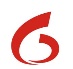 二O二二年十二月目  录第一章 询价公告	1一、询价条件	1二、施工内容及要求	1三、本次询价的控制价上限及要求	2四、费用的支付	2五、报价方资格要求	2六、报价文件组成	2七、公告媒介、采购文件获取时间及方式	3八、报价文件的密封和标识	3九、询价保证金	3十、报价文件的递交及相关事宜	4十一、疫情防控要求	4十二、报价文件的开启程序	4十三、公示	4十四、地址及联系方式	4十五、监督部门及联系方式	4第二章 评审办法	5一、评审方法	5二、形式、响应及资格评审标准	5三、评审程序	5第三章 响应文件格式	6授权委托书	6报  价  函	7信誉承诺表	9其它资料	10第一章 询价公告江西联兴公路工程有限公司2022年大广龙杨高速公路隧道渗水漏水处治工程劳务询价公告一、询价条件本次询价项目名称：2022年大广龙杨高速公路隧道渗水漏水处治工程劳务。合同签订人: 江西联兴公路工程有限公司，资金来源为自有资金，该项目已具备施工条件，现对该项目进行公开询价。施工内容及要求施工地点：2022年大广龙杨高速公路隧道渗水漏水处治施工点。施工时间：合同签订之日至工程结束。三、本次询价的控制价上限及要求控制价上限总价:28.01万元。本报价包含实施和完成项目所需的人工、人工保险费、零星材料、施工台架、小型机械设备、机具、质检（自检）、施工、安全维护、缺陷修复、清理、运输、过路费、管理、保险、税费、利润等一切费用，询价方不再另行支付其他费用。报价人的报价不得高于本限价，否则视为不响应询价文件，而被询价方拒绝。本工程量清单中所列工程量数量是估算的预计数量，仅作为报价的共同基础，不能作为最终结算与支付的依据。实际支付按实际发生数量计算支付。四、费用的支付1、实际支付按验收合格的实际工程量进行结算支付。2、第1期支付：项目实施完成经验收合格后，须提供符合要求的增值税专用发票，支付实际完成工程量97%的款项。3、第2期支付：缺陷责任期壹年，期满并经验收合格后支付剩余的3%质量保证金。五、报价方资格要求1、报价方应具备独立法人资格，具有安全生产许可证，具备劳务承包相关经营范围，持有有效的营业执照，能开专用增值税发票。2、被人民法院列入失信被执行人的单位不得参与竞价。（以“信用中国”官网http://www.creditchina.gov.cn查询为准）。3、近三年内，企业在经营活动中未受到过行政处罚。4、近两年内（2020年11月至2022年11月）完成不少于1个高速施工项目案列。六、报价文件组成请各报价方派专人携带身份证原件和授权委托书（递交标书时需提供单独一份）及报价文件，参加本次活动，报价文件包括：（1）法人代表（持法人代表证书复印件）或其委托代理人（持授权书原件）；（2）经办人身份证复印件；（3）报价函；（4）信誉承诺表；（5）单位营业执照复印件及安全生产许可证；（6）业绩证明材料；（7）询价保证金汇款凭证。以上资料均应逐页加盖单位公章并胶装成册，不得活页。询价文件一式叁份（其中正本一份，副本两份），并标明正副本（正本与副本内容不一致的，以正本为准）。七、公告媒介、询价文件获取时间及方式：有意向的报价方请于报价文件的递交截止时间前，自行在赣州交通控股集团有限公司官方网站（http://www.gzjtkgjt.com/）或江西省招标投标网（http://www.jxtb.org.cn/）查阅询价公告，在赣州交通控股集团有限公司官方网站（http://www.gzjtkgjt.com/）下载劳务询价文件及图纸。八、报价文件的密封和标识报价文件应密封包装。封套的封口处加盖报价人单位章或由报价人的法定代表人、单位负责人或其委托代理人签字。未按要求密封的报价文件，询价方将予以拒收。封套格式如下：                             （项目名称）  报价文件            在2022年    月    日    时    分（递交截止时间）前不得开启                   报价方名称：                                           报价方联系方式：                    九、询价保证金报价人的询价保证金必须在报价文件的递交截止时间前汇入询价方指定账户（单位名称：江西联兴公路工程有限公司    开户银行：中国工商银行股份有限公司赣州章江支行  财务账号：1510221009000213724），并备注询价项目及报价单位。未成交的报价人询价保证金在成交的报价人签订合同后无息退还，成交的报价人在签订合同后转为履约保证金，履约合格后采购人在7个工作日内予以无息退还，如第一成交报价候选人无故放弃等原因，询价保证金询价方将不予以退还。本次询价保证金人民币伍仟陆佰元整（¥5600.00）。报价人未按要求汇入保证金，询价方将予以拒收报价文件。十、报价文件的递交及相关事宜报价文件的递交截止时间：2022年12月14日上午10：00，递交地址：赣州市赣县区南塘收费站出口左侧（江西联兴公路工程有限公司机关3楼会议室）。询价方将拒绝接受在递交截止时间后送达的报价函。十一、疫情防控要求鉴于当前国内疫情形势严峻，为做好疫情防控工作，报价人应严格遵守赣州市最新疫情防控规定（详细规定请查阅官方最新发布消息）。报价人进入询价方单位前需全程佩戴口罩，出示健康码、行程码等，同时还需进行体温检测。询价方将拒绝健康码以及行程码为黄码或者红码的人员入内，并对行程码异常人员上报当地疫情防控指挥部。十二、报价文件的开启程序1、公布在截止时间前递交报价文件的报价人数量；2、报价人代表现场检查报价文件密封情况；3、开启报价文件，公布报价人名称、报价等，结束后报价人及询价小组签字确认。十三、公示询价结束后3日内，在赣州交通控股集团有限公司网站（http://www.gzjtkgjt.com）上对候选人进行公示。十四、地址及联系方式询价方名称：江西联兴公路工程有限公司信丰养护应急综合基地询价方地址：大广高速K3130（东坑隧道旁）联系人：蔡先生电  话：18870738120十五、监督部门及联系方式单位监督部门：江西联兴公路工程有限公司党群部电    话：0797-4430320地    址：赣州市赣县区南塘收费站出口左侧（江西联兴公路工程有限公司）江西联兴公路工程有限公司2022年12月8日第二章 评审办法一、评审方法本次询价采用经评审后一次报价最低价法。二、形式、响应及资格评审标准1、报价文件按竞争性询价文件规定的格式、内容填写，字迹清晰可辨；2、报价文件上法定代表人或其委托代理人的签字、单位章盖章齐全，符合竞争性询价文件规定；3、报价文件对竞争性询价文件的实质性要求和条件作出响应；4、权利义务符合竞争性询价文件规定；5、具备有效的营业执照及安全生产许可证，经营范围满足竞争性询价文件要求；6、业绩符合竞争性询价文件规定；7、信誉符合报价文件规定。三、评审程序询价小组对报价文件的有效性、完整性和响应程度进行初步评审，未做出实质性响应的不得进入报价评审程序。递交报价文件或对询价文件做出实质性响应的单位少于3家时，应终止询价，重新组织询价。询价方现场当众开启报价文件，询价小组依据本章第二条形式、响应及资格评审标准对报价文件进行形式、响应及资格评审。有一项不符合评审标准的，将不通过评审。通过评审的报价文件，询价小组按一轮报价由低到高的顺序推荐候选人。如有2个及以上单位的报价一致且均为最低价时，询价(谈判)小组将采用逐个谈判的方式确定第一候选人。逐个谈判后仍有2个及以上单位的报价一致且均为最低价时，将采用现场抽签的方式确定第一候选人。四、评审结果1、询价小组（由询价方及公司相关部门代表组成，成员不少于3人）按照最终报价由低到高的顺序推荐候选人3名。2、询价小组完成评审后，应当出具书面评审报告。第三章 响应文件格式授权委托书本人 （姓名） 系 （报价方名称） 的法定代表人/单位负责人，现委托（姓名）为我方代理人。代理人根据授权，以我方名义签署、澄清、确认、递交、撤回、修改（项目名称）报价文件、签订合同和处理有关事宜，其法律后果由我方承担。委托期限：     年   月   日至    年   月   日。代理人无转委托权。附：法定代表人/单位负责人身份证复印件及委托代理人身份证复印件注：本授权委托书需由报价方加盖单位公章并由其法定代表人/单位负责人签字。报价方（单位公章）：                            法定代表人（签字）：                            委托代理人（签字）：                                   年       月       日注：如报价方法定代表人/单位负责人参加采购行为，只需附其身份证复印件、法人代表证书等复印件。报  价  函致：江西联兴公路工程有限公司     经研究，我方同意《2022年大广龙杨高速公路隧道渗水漏水处治工程劳务询价公告》的所有内容及条款并就上述内容进行报价，完成贵公司规定的所有工作内容。根据分析计算，我方愿以总价人民币（大写）                                         （¥             元），完成贵公司规定的所有工作内容。2022年大广龙杨高速公路隧道渗水漏水处治工程劳务工程量清单：报价方：                         (盖单位章) 法定代表人或其委托代理人： 		(签字) 报价时间：     年    月    日注：1、报价包含实施和完成该项目所需的的人工、人工保险费、零星材料、施工台架、小型机械设备、机具、质检（自检）、施工、安全维护、缺陷修复、清理、运输、过路费、管理、保险、税费、利润等一切费用，不调价；提供增值税专用发票。2、总价人民币大写金额与小写金额应当一致，不一致时以大写金额为准；总价应与清单中的合计金额一致，不一致时询价方有权否决报价方的报价文件。3、本工程量清单中所列工程量数量是估算的预计数量，仅作为报价的共同基础，不能作为最终结算与支付的依据。实际支付按实际验收的工程量，按本工程量清单的单价和总额价计算支付金额。4、控制价上限总价:28.01万元。报价方的报价不得高于本限价，否则视为不响应询价文件，而被询价方拒绝。信誉承诺表注：1.报价方情况说明请填写“是”或“否”。2.报价方应如实填写本表，如隐瞒真实情况，一旦发现将取消其签约资格。承诺人：                         (盖单位章) 法定代表人或其委托代理人： 		(签字) 承诺时间：     年    月    日其它资料营业执照、安全生产许可证、业绩证明材料等注：营业执照、安全生产许可证、及业绩证明材料提供复印件，并加盖公章；序号项目名称单位预估数量备注一大广高速赣定段最终以实际验收数量为准1面状渗漏水处治m²24.5最终以实际验收数量为准2一般渗漏水裂缝处治m252最终以实际验收数量为准3施工缝渗漏水处治m184最终以实际验收数量为准二大广高速龙杨段最终以实际验收数量为准4点状渗漏水处治个30最终以实际验收数量为准5面状渗漏水处治m²81最终以实际验收数量为准6一般渗漏水裂缝处治m130最终以实际验收数量为准7施工缝渗漏水处治m23最终以实际验收数量为准8环氧砂浆灌缝m10最终以实际验收数量为准三龙河高速最终以实际验收数量为准9点状渗漏水处治个17最终以实际验收数量为准10面状渗漏水处治m²87.5最终以实际验收数量为准11一般渗漏水裂缝处治m294最终以实际验收数量为准12施工缝渗漏水处治m253最终以实际验收数量为准13严重渗水处治m12最终以实际验收数量为准14环氧砂浆灌缝m1最终以实际验收数量为准四兴赣高速15面状渗漏水处治m²6最终以实际验收数量为准序号项目名称单位预估数量单价（元）金额（元）税率（%）备注一大广高速赣定段最终以实际验收数量为准1面状渗漏水处治m²24.5最终以实际验收数量为准2一般渗漏水裂缝处治m252最终以实际验收数量为准3施工缝渗漏水处治m184最终以实际验收数量为准二大广高速龙杨段最终以实际验收数量为准4点状渗漏水处治个30最终以实际验收数量为准5面状渗漏水处治m²81最终以实际验收数量为准6一般渗漏水裂缝处治m130最终以实际验收数量为准7施工缝渗漏水处治m23最终以实际验收数量为准8环氧砂浆灌缝m10最终以实际验收数量为准三龙河高速最终以实际验收数量为准9点状渗漏水处治个17最终以实际验收数量为准10面状渗漏水处治m²87.5最终以实际验收数量为准11一般渗漏水裂缝处治m294最终以实际验收数量为准12施工缝渗漏水处治m253最终以实际验收数量为准13严重渗水处治m12最终以实际验收数量为准14环氧砂浆灌缝m1最终以实际验收数量为准四兴赣高速最终以实际验收数量为准15面状渗漏水处治m²6最终以实际验收数量为准16合计合计合计合计序号信誉内容报价方情况说明1是否被责令停业，暂扣或吊销执照，或吊销资质证书2是否进入清算程序，或被宣告破产，或其他丧失履约能力的情形3是否在国家企业信用信息公示系统（http://www.gsxt.gov.cn）中被列入严重违法失信企业名单4是否在“信用中国”网站（http://www.creditchina.gov.cn）中被列入失信被执行人名单